Request for in-year admission to school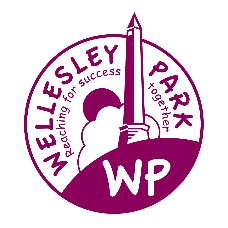 Please read the accompanying “Changing Schools in Somerset In Year” leaflet before you complete this form. Do not complete this form if your child has an Education Health and Care Plan.Please note that all sections must be completed by someone who has parental responsibility for the child. Any incomplete forms will be returned requiring resubmission, causing a delay in processing.Section 1 – Reason for application Section 2 – Preferred school (Applications are accepted half a term or 6 weeks in advance of a place being required. Service families with proof of posting to the area may apply up to a year in advance)Section 3 – Child’s detailSection 4 – Parent/carer detailsPlease see next page requesting additional information from your child’s current or previous school.Applications can be submitted prior to the return ofthis information.Additional Information (To be completed by your child’s current or previous school)Please ask an appropriate member of staff at your child’s current or previous school, for example the Headteacher or Head of House/Head of Year, to complete and sign this form.  The information you supply will be used for the purpose of assisting a new school when planning your child’s admission or for identification under the Somerset Fair Access Protocol.Student’s nameStudent’s nameStudent’s nameStudent’s nameStudent’s nameStudent’s nameStudent’s nameDate of birthDate of birthDate of birthDate of birthDate of birthYear groupAttendance (%) Period coveredPeriod coveredPeriod coveredPeriod coveredPeriod coveredPeriod coveredDate started at schoolDate started at schoolDate started at schoolDate started at schoolDate started at schoolDate started at schoolDoes the student have any special educational needs or disabilities                      Yes  No  Does the student have any special educational needs or disabilities                      Yes  No  Does the student have any special educational needs or disabilities                      Yes  No  Does the student have any special educational needs or disabilities                      Yes  No  Does the student have any special educational needs or disabilities                      Yes  No  Does the student have any special educational needs or disabilities                      Yes  No  Does the student have any special educational needs or disabilities                      Yes  No  Does the student have any special educational needs or disabilities                      Yes  No  Does the student have any special educational needs or disabilities                      Yes  No  Does the student have any special educational needs or disabilities                      Yes  No  Does the student have any special educational needs or disabilities                      Yes  No  Does the student have any special educational needs or disabilities                      Yes  No  Does the student have any special educational needs or disabilities                      Yes  No  Does the student have an Education health Care Plan 	  	                       Yes  No  Does the student have an Education health Care Plan 	  	                       Yes  No  Does the student have an Education health Care Plan 	  	                       Yes  No  Does the student have an Education health Care Plan 	  	                       Yes  No  Does the student have an Education health Care Plan 	  	                       Yes  No  Does the student have an Education health Care Plan 	  	                       Yes  No  Does the student have an Education health Care Plan 	  	                       Yes  No  Does the student have an Education health Care Plan 	  	                       Yes  No  Does the student have an Education health Care Plan 	  	                       Yes  No  Does the student have an Education health Care Plan 	  	                       Yes  No  Does the student have an Education health Care Plan 	  	                       Yes  No  Does the student have an Education health Care Plan 	  	                       Yes  No  Does the student have an Education health Care Plan 	  	                       Yes  No  Does the student have an Individual Education Plan or Pastoral Support Plan       Yes         No Does the student have an Individual Education Plan or Pastoral Support Plan       Yes         No Does the student have an Individual Education Plan or Pastoral Support Plan       Yes         No Does the student have an Individual Education Plan or Pastoral Support Plan       Yes         No Does the student have an Individual Education Plan or Pastoral Support Plan       Yes         No Does the student have an Individual Education Plan or Pastoral Support Plan       Yes         No Does the student have an Individual Education Plan or Pastoral Support Plan       Yes         No Does the student have an Individual Education Plan or Pastoral Support Plan       Yes         No Does the student have an Individual Education Plan or Pastoral Support Plan       Yes         No Does the student have an Individual Education Plan or Pastoral Support Plan       Yes         No Does the student have an Individual Education Plan or Pastoral Support Plan       Yes         No Does the student have an Individual Education Plan or Pastoral Support Plan       Yes         No Does the student have an Individual Education Plan or Pastoral Support Plan       Yes         No What agencies, if any, are supporting the pupil or familyWhat agencies, if any, are supporting the pupil or familyWhat agencies, if any, are supporting the pupil or familyWhat agencies, if any, are supporting the pupil or familyWhat agencies, if any, are supporting the pupil or familyWhat agencies, if any, are supporting the pupil or familyWhat agencies, if any, are supporting the pupil or familyWhat agencies, if any, are supporting the pupil or familyWhat agencies, if any, are supporting the pupil or familyWhat agencies, if any, are supporting the pupil or familyWhat agencies, if any, are supporting the pupil or familyWhat agencies, if any, are supporting the pupil or familyWhat agencies, if any, are supporting the pupil or familyAcademic levelsAcademic levelsReadingReadingReadingWriting Writing Writing Writing Writing MathsMathsMathsKey Stage 1 or 2Key Stage 1 or 2ReadingReadingReadingWriting Writing Writing Writing Writing MathsMathsMathsKey Stage 3Key Stage 3EnglishEnglishEnglishMathsMathsMathsMathsMathsScienceScienceScienceKey Stage 4 subjects and options, please add in examining board, options and expected or target scoreKey Stage 4 subjects and options, please add in examining board, options and expected or target scoreEnglishEnglishEnglishMathsMathsMathsMathsMathsScienceScienceScienceKey Stage 4 subjects and options, please add in examining board, options and expected or target scoreKey Stage 4 subjects and options, please add in examining board, options and expected or target scoreStrengths/interests/achievementsStrengths/interests/achievementsStrengths/interests/achievementsStrengths/interests/achievementsStrengths/interests/achievementsStrengths/interests/achievementsStrengths/interests/achievementsStrengths/interests/achievementsStrengths/interests/achievementsStrengths/interests/achievementsStrengths/interests/achievementsStrengths/interests/achievementsStrengths/interests/achievementsMedical history/concerns/requirementsMedical history/concerns/requirementsMedical history/concerns/requirementsMedical history/concerns/requirementsMedical history/concerns/requirementsMedical history/concerns/requirementsMedical history/concerns/requirementsMedical history/concerns/requirementsMedical history/concerns/requirementsMedical history/concerns/requirementsMedical history/concerns/requirementsMedical history/concerns/requirementsMedical history/concerns/requirementsIs the pupil - Is the pupil - Yes/OutstandingYes/Outstanding11233445No/PoorAcademically confidentAcademically confidentYes/OutstandingYes/OutstandingNo/PoorHas stable peer relationshipsHas stable peer relationshipsYes/OutstandingYes/OutstandingNo/PoorWell motivatedWell motivatedYes/OutstandingYes/OutstandingNo/PoorBehaviourBehaviourYes/OutstandingYes/OutstandingNo/PoorAny other important information or comments (including safeguarding information)Any other important information or comments (including safeguarding information)Any other important information or comments (including safeguarding information)Any other important information or comments (including safeguarding information)Any other important information or comments (including safeguarding information)Any other important information or comments (including safeguarding information)Any other important information or comments (including safeguarding information)Any other important information or comments (including safeguarding information)Any other important information or comments (including safeguarding information)Any other important information or comments (including safeguarding information)Any other important information or comments (including safeguarding information)Any other important information or comments (including safeguarding information)Any other important information or comments (including safeguarding information)Completed by Completed by Completed by Position in school Position in school Position in school Position in school Position in school SignatureSignatureSignatureSignatureSignature